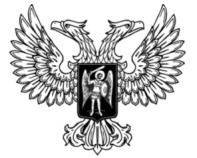 ДонецкАЯ НароднАЯ РеспубликАЗАКОНО ВНЕСЕНИИ ИЗМЕНЕНИЙ В УГОЛОВНЫЙ КОДЕКС ДОНЕЦКОЙ НАРОДНОЙ РЕСПУБЛИКИ И В СТАТЬЮ 124 УГОЛОВНО-ПРОЦЕССУАЛЬНОГО КОДЕКСА 
ДОНЕЦКОЙ НАРОДНОЙ РЕСПУБЛИКИПринят Постановлением Народного Совета 16 марта 2022 годаСтатья 1Внести в Уголовный кодекс Донецкой Народной Республики                                       от 19 августа 2014 года (опубликован на официальном сайте Народного Совета Донецкой Народной Республики) следующие изменения: 1) дополнить статьей 2363 следующего содержания:«Статья 2363. Публичное распространение заведомо ложной информации об использовании Вооруженных Сил Российской Федерации, Донецкой Народной Республики, Луганской Народной Республики1. Публичное распространение под видом достоверных сообщений заведомо ложной информации, содержащей данные об использовании  Вооруженных Сил Российской Федерации, Донецкой Народной Республики, Луганской Народной Республики в целях защиты интересов Российской Федерации, Донецкой Народной Республики, Луганской Народной Республики и их граждан, поддержания международного мира и безопасности, –наказывается штрафом в размере от семисот тысяч до полутора миллионов рублей или в размере заработной платы или иного дохода осужденного за период от одного года до восемнадцати месяцев, либо исправительными работами на срок до одного года, либо принудительными работами на срок до трех лет, либо лишением свободы на тот же срок.2. То же деяние, совершенное:а) лицом с использованием своего служебного положения;б) группой лиц, группой лиц по предварительному сговору или организованной группой;в) с искусственным созданием доказательств обвинения;г) из корыстных побуждений;д) по мотивам политической, идеологической, расовой, национальной или религиозной ненависти или вражды либо по мотивам ненависти или вражды в отношении какой-либо социальной группы, –наказывается штрафом в размере от трех миллионов до пяти миллионов рублей или в размере заработной платы или иного дохода осужденного за период от трех до пяти лет, либо принудительными работами на срок до пяти лет с лишением права занимать определенные должности или заниматься определенной деятельностью на срок до пяти лет, либо лишением свободы на срок от пяти до десяти лет с лишением права занимать определенные должности или заниматься определенной деятельностью на срок до пяти лет.3. Деяния, предусмотренные частями первой и второй настоящей статьи, если они повлекли тяжкие последствия, –наказываются лишением свободы на срок от десяти до пятнадцати лет с лишением права занимать определенные должности или заниматься определенной деятельностью на срок до пяти лет.»;2) дополнить статьей 3261 следующего содержания:«Статья 3261. Публичные действия, направленные на дискредитацию использования Вооруженных Сил Российской Федерации, Донецкой Народной Республики, Луганской Народной Республики в целях защиты интересов Российской Федерации, Донецкой Народной Республики, Луганской Народной Республики и их граждан, поддержания международного мира и безопасности1. Публичные действия, направленные на дискредитацию использования Вооруженных Сил Российской Федерации, Донецкой Народной Республики, Луганской Народной Республики в целях защиты интересов Российской Федерации, Донецкой Народной Республики, Луганской Народной Республики и их граждан, поддержания международного мира и безопасности, в том числе публичные призывы к воспрепятствованию использования Вооруженных Сил Российской Федерации, Донецкой Народной Республики, Луганской Народной Республики в указанных целях, –наказываются штрафом в размере от ста тысяч до трехсот тысяч рублей или в размере заработной платы или иного дохода осужденного за период от одного года до двух лет, либо принудительными работами на срок до трех лет, либо арестом на срок от четырех до шести месяцев, либо лишением свободы на срок до трех лет с лишением права занимать определенные должности или заниматься определенной деятельностью на тот же срок.2. Публичные действия, направленные на дискредитацию использования Вооруженных Сил Российской Федерации, Донецкой Народной Республики, Луганской Народной Республики в целях защиты интересов Российской Федерации, Донецкой Народной Республики, Луганской Народной Республики и их граждан, поддержания международного мира и безопасности, в том числе публичные призывы к воспрепятствованию использования Вооруженных Сил Российской Федерации, Донецкой Народной Республики, Луганской Народной Республики в указанных целях, повлекшие смерть по неосторожности и (или) причинение вреда здоровью граждан, имуществу, массовые нарушения общественного порядка и (или) общественной безопасности либо создавшие помехи функционированию или прекращение функционирования объектов жизнеобеспечения, транспортной или социальной инфраструктуры, кредитных организаций, объектов энергетики, промышленности или связи, –наказываются штрафом в размере от трехсот тысяч до одного миллиона рублей или в размере заработной платы или иного дохода осужденного за период от трех до пяти лет либо лишением свободы на срок до пяти лет с лишением права занимать определенные должности или заниматься определенной деятельностью на тот же срок.».Статья 2Внести в часть 2 статьи 124 Уголовно-процессуального кодекса Донецкой Народной Республики от 24 августа 2018 года № 240-IНС (опубликован на официальном сайте Народного Совета Донецкой Народной Республики 
10 сентября 2018 года) изменение, заменив цифры «2361, 2362» цифрами «2361–2363».ГлаваДонецкой Народной Республики					Д.В. Пушилинг. Донецк16 марта 2022 года№ 355-IIНС